KERSTFEEST JEUGD F.C. KLEIT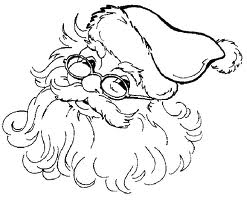 VRIJDAG 27 DECEMBER 2019Zoals elk jaar organiseert FC Kleit een spetterend Kerstfeest voor onze spelers                        U6, U7, U8, U9 en U10.In de namiddag hebben we voor hen enkele aangename activiteiten in petto!! Onze U6 en U7 gaan naar speelstad KIDS JUNGLE te Maldegem, we spreken daar af om 14u30!Onze U8, U9, en U10 gaan bowlen in de Yeti te Eeklo, vertrek om 14u30 aan de kantine in Kleit! Later op de avond zal uw zoon/dochter zijn/haar beste talent bovenhalen en een leuke muzikale act verzorgen!Ouders, broers en zussen van de spelers worden in de kantine verwachtom 18.00 uur stipt!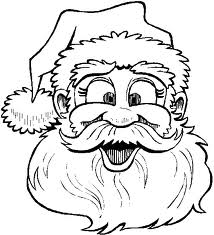 Wegens plaatsgebrek kunnen wij geen andere familieleden verwelkomen, zoals oma's,opa's, tantes, nonkels.....Kunnen jullie dit aub respecteren!Inschrijven voor zaterdagavond 21 december 2019!Om 18u30 kan de familie de voeten onder tafel schuiven en proeven van onze lekkere ribbetjes met frietjes en groenten. Voor de kleinsten zijn er balletjes in tomatensaus of natuurlijk ook de ribbetjes met frietjes. Vegetarische balletjes in tomatensaus is ook een mogelijkheid. Na het eten vliegen we er in met spetterende optredens door iedere ploeg, en misschien wel een special act. Op het einde van de avond krijgt iedere speler ook nog een mooie verrassing aangeboden vanwege FC Kleit. Wij verheugen ons alvast op uw aanwezigheid!Het bestuur, trainers en afgevaardigden.Inschrijvingen kan via https://www.fckleit.be/evenementen.html